บันทึกข้อความส่วนราชการ	                                                                                                         	  ที่                                                              วันที่                                                             	เรื่อง    ขออนุมัติใช้เงินตามกรอบวงเงินที่ต้องการใช้ งวดที่ 1 (ไม่เกินร้อยละ 50)  / งวดที่ 2 (ไม่เกินร้อยละ 40) /            งวดที่ 3 (ไม่เกินร้อยละ 10)                                                                                            .     เรียน 	คณบดีคณะวิศวกรรมศาสตร์ (ผ่านฝ่ายวิจัยและบริการวิชาการ)          ตามที่ ...............ชื่อนักวิจัย................. ภาควิชา ................................................. ได้รับ               งบประมาณ ประจำปี .......... หมวดเงินอุดหนุน ในการจัดทำโครงการวิจัยเรื่อง “…..ชื่อโครงการวิจัยฯ.......” นั้น มีความประสงค์จะขออนุมัติใช้เงินตามกรอบวงเงินที่ต้องการใช้ งวดที่ ........  เป็นเงิน ................................... บาท ( …………....................….. )จึงเรียนมาเพื่อโปรดพิจารณาอนุมัติ  	 (.......................................................)	              หัวหน้าโครงการ           (………………………………………………..) หัวหน้าภาควิชา...............................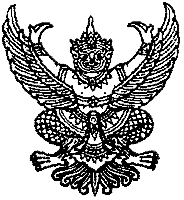 